様式第３号（第４条関係）
年　　月　　日　「つるおかＳＤＧｓ推進パートナー」宣言書住　所宣言者　企業・団体等名及び代表者職氏名私たちは、ＳＤＧｓの内容を理解し、ＳＤＧｓの推進に向けた取組を下記のとおり宣言します。１　ＳＤＧｓの推進に向けた取組概要２　取り組んでいる（取り組みたい）ＳＤＧｓ17のゴール・目標　（該当するゴールに　レ　を記入してください。（複数回答可））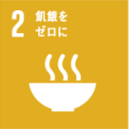 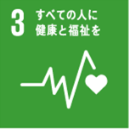 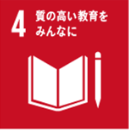 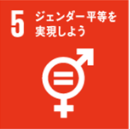 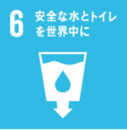 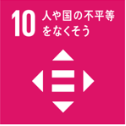 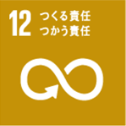 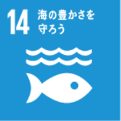 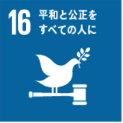 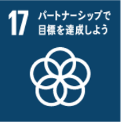 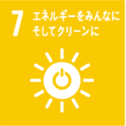 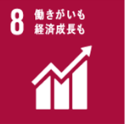 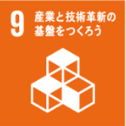 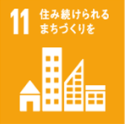 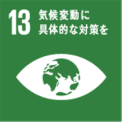 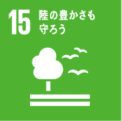 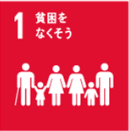 